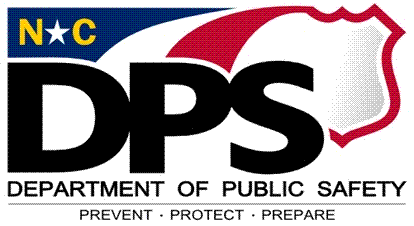 Monitoring Review Report for     Structured Activities ProgramsParent/Family Skill Building, Interpersonal Skills, Life Skills, Tutoring/Academic Enhancement, Vocational Development, Experiential SkillsService Delivery The program schedules initial appointment with the referred juvenile and the parent(s)/legal guardian(s) within 15 business days of receiving the referral.  21. Skill Building, 21.4, A. 2. The program notifies the referring agency regarding the decision to admit the juvenile into the program within 15 business days of receiving the referral.  21. Skill Building, 21.4, B. 2 The ratio of staff to juveniles in group sessions is no greater than 10 juveniles per trained facilitator.  For each additional trained facilitator, group size may be increased by 5 additional juveniles.  21. Skill Building, 21.3, D. The average optimal weeks and contact hours are within parameters specified for the SPEP Service Type indicated in the program agreement. 21. Skill Building, 21.3, B. The program has a protocol manual that details the structure, format and content through which program services are delivered, evaluated and maintained.       2. Program Operational Requirements, 2.3, A. 2.Staff Recruitment The program follows all State and Federal workplace rules when recruiting, hiring and supervising full-time and part-time staff, including the recruitment and training of volunteers. 2. Program Operational Requirements, 2.8, A. 2. The program has employment policies and procedures related to staff employment and supervision responsibilities. These policies include criteria regarding an individual’s eligibility for employment, contracting for services, volunteering and internships which keep in consideration the nature of the services to be delivered and the juveniles served.2. Program Operational Requirements, 2.8, A. 4. There is a file for all full-time staff, part-time staff, volunteers, interns, and contractor(s) containing: 2. Program Operational Requirements, 2.8, A. 6. a - j. A written job description detailing the primary duties and expectations of the position including those specifically related to the delivery of DPS JCPC-funded program services; and stating the minimum education and experience requirement.          NOTE: Contractor files are exempt from this requirement.) A signed copy of the Contract for Professional Services Template (Form JCPC/PO 001).      NOTE: Applies only to programs utilizing contractors to provide professional services. A completed Program Volunteer Application Template (Form JCPC/EA 001).      NOTE: Applies only to programs utilizing volunteers. An annual performance evaluation to measure performance of duties.         NOTE: Interns, volunteers and contractors are exempt from this requirement. A criminal background check that provides a clear record of any criminal conviction(s).     Reference checks.     A valid driver’s license check is available for all staff, part-time staff, interns, contractors, and volunteers who may transport juveniles or required to drive as        part of their duty assignment.    Proof of education requirements from an accredited institution for the specific position. Current licensure and/or certification requirements, when applicable.   Signed DPS Policy and Procedures Acknowledgement Statement (Form JCPC/PO 003)General Qualifications21.Skill Building, 21.6, A. 1. -2.  The Program Manager has at least a Bachelor’s degree in a human services or related field, or a 4-year degree in any other field with at least 2 years experience as a direct service professional in a juvenile serving agency.   Program Staff have at least an Associate’s degree in a human services field, or a high school diploma with at least 1 year of Human Services experience.  Staff implementing curricula or facilitating groups based on curricula have been trained and qualified in both the curriculum content and facilitation techniques. Volunteer Program Staff 21. Skill Building, 21.6, A. 3. Volunteers providing direct service have at least 1 year of experience working with at-risk youth.   Each volunteer position has a job description.  A completed Program Volunteer Application (Form JCPC/EA 001), including 3 references has been provided, contacted, and documented on the completed form for each volunteer.   Each volunteer has been screened and the program determined that the volunteer possesses credentials/skills/experience commensurate to the requirements of the job description.For each volunteer who is involved in supervision the program has on file: A criminal background check.Additionally, for volunteers providing transportation of juveniles, the program has on file:  A valid driver license (a copy must be annually updated and on file); and           A safe drivers records check. Staff and Volunteer Orientation and Training 21. Skill Building, 21.7, A. 1. - 5. Orientation and training on policies, procedures, rules and regulations of the program and DPS are provided to program staff and volunteers within 30 days of employment.  The program maintains documentation of program orientation and staff trainings.  Program offers training opportunities for on-going development of service specific skills and knowledge.  Volunteers complete pre-service training specific to this program type prior to providing direct service to juveniles.  Staff is eligible by degree or credential to provide treatment, or receives clinical supervision by someone eligible to provide such treatment. Professional and volunteer staff who lead program activities have the required special skills or certification in the skills necessary for each particular activity.   Staff are appropriately licensed for the service type provided and receive training regularly. Direct service staff participated annually in at least 12 hours of professional continuing education in an area related to the service type.Items Specific to Wilderness Adventure and Other High Risk Activities Programs 21. Skill Building, 21.7, B. 1. - 2. Wilderness adventure and high-risk activity programs shall determine what are considered to be professionally acceptable procedures and training requirements for staff and volunteers to ensure, to the degree possible, the physical safety and well-being of the juveniles served.   Wilderness adventure staff must have training in basic counseling skills.  LICENSURE/CERTIFICATION REQUIREMENTS AND NOTIFICATION21. Skill Building, 21.7, C.NOTE: This is a Critical Standard and applies to all DPS JCPC Funded programs. Direct service staff, professional or volunteer, working with wilderness adventured, or wilderness camp programs are trained or hold certification in the skills to administer, participate in, or supervise programs providing such activities.Juvenile Records   The program has a hard copy paper record or digital record for each juvenile admitted to the program.        The program complies with JCPC policy, Appendix D. Digital Client Records.        2. Program Operational Requirements, 2.4, A.  Juvenile records are stored in a secure location.  2. Program Operational Requirements, 2.4, C.  Juvenile records are maintained for a period of 5 years after the termination date.          2. Program Operational Requirements, 2.4, C.  The program enters data into client tracking within 7 days of the admission decision.      21. Skill Building, 21.4, B. 1.Participation Agreement includes:  21. Skill Building, 21.4, C. 1. - 5.       Name of the sponsoring agency and program name. Program guidelines, requirements, and projected dates of completion. Signed consent of parent(s)/legal guardian(s), juvenile and program staff for participation in the program. Specific requirements of the parent(s)/legal guardian(s) and each family member, if applicable Results of any non-compliance. Termination Process: 21. Skill Building, 21.4, E. 1. - 2. a. - e. The program enters data into client tracking within 7 days of the termination decision.   The program has completed and submitted a written termination summary for each juvenile within 10 business days of termination from the program to the parent(s)/legal guardian, court services, if applicable and other referring entities as appropriate.   A copy of the termination summary is included in juvenile files.  The termination summary form includes:         Activities, results and recommendations       Date of last contact        The reason for termination which supports the reasons reported in NCALLIES Names of persons and agencies receiving the termination form The name of the program person completing the documentation.   As needs were identified, the program developed (in collaboration with the juvenile, parent/legal guardian, juvenile court counselor, and/or other referring entities), prior to termination, an aftercare/termination service plan for each juvenile. 21. Skill Building, 21.5  A review of 6 active and 6 terminated client records (randomly selected) has been conducted by the monitor. (If a program has less than 6 records in either category, review all records in that category.)   The completed record review sheets for this component are attached.       3. Program Oversight and Monitoring, 3.4, A. 2.Record Review Comments: Summary of Comments: PROGRAM INFORMATIONPROGRAM INFORMATIONPROGRAM INFORMATIONPROGRAM INFORMATIONPROGRAM INFORMATIONPROGRAM INFORMATIONCounty:Date of Monitoring:Date of Monitoring:Sponsoring Agency:Sponsoring Agency:Component Name:Component Name:Component ID:Comments:      Comments:      Comments:      Comments:      Comments:      Comments:      Comments:              Active Client File Review        Active Client File Review        Active Client File Review        Active Client File Review        Active Client File Review        Active Client File Review        Active Client File Review        Active Client File Review        Active Client File Review        Active Client File Review        Active Client File Review        Active Client File Review        Active Client File Review        Active Client File Review        Active Client File Review        Active Client File Review        Active Client File Review        Active Client File Review        Active Client File Review        Active Client File Review        Active Client File Review        Active Client File Review        Active Client File Review        Active Client File Review        Active Client File Review        Active Client File Review        Active Client File Review        Active Client File Review        Active Client File Review        Active Client File Review        Active Client File Review        Active Client File Review        Active Client File Review        Active Client File Review        Active Client File Review        Active Client File Review        Active Client File Review        Active Client File Review        Active Client File ReviewClient NameAdmission Date (matches client tracking)Admission Date (matches client tracking)Referral FormReferral FormReferral Source (matches client tracking)Referral Source (matches client tracking)Referral Reason (matches client tracking)Referral Reason (matches client tracking)Risk Assessment (referred by Court Counselors) or Score from Court Counselor (referred by another agency.)Risk Assessment (referred by Court Counselors) or Score from Court Counselor (referred by another agency.)Community Programs Risk Assessment (not referred by Court Services)Community Programs Risk Assessment (not referred by Court Services)Parental Consent to ParticipateParental Consent to ParticipateMedical / Medication Information (if applicable)Medical / Medication Information (if applicable)Consent for Release of Information (if applicable)Consent for Release of Information (if applicable)Individual Service Plan - ISP  
n/a for assessment only programsIndividual Service Plan - ISP  
n/a for assessment only programsISP shows expected changes in behavior, attitude, performance, and/or skills ISP shows expected changes in behavior, attitude, performance, and/or skills ISP shows Interventions / Activities to be providedISP shows Interventions / Activities to be providedISP shows expected duration of servicesISP shows expected duration of servicesISP shows how progress/changes will be measuredISP shows how progress/changes will be measuredContact Record with activities, dates, times, duration, results each time the youth and/or family is seenContact Record with activities, dates, times, duration, results each time the youth and/or family is seenHard Copy of Client Tracking Data  in RecordHard Copy of Client Tracking Data  in RecordCopy of Progress Reports to Juvenile Court Counselors at least every 30 days (if applicable)Copy of Progress Reports to Juvenile Court Counselors at least every 30 days (if applicable)Copy of Progress Reports to Juvenile Court Counselors at least every 30 days (if applicable)Copy of Progress Reports to Juvenile Court Counselors at least every 30 days (if applicable)1.       2.      3.      4.      5.      6.           Terminated Client File Review     Terminated Client File Review     Terminated Client File Review     Terminated Client File Review     Terminated Client File Review     Terminated Client File Review     Terminated Client File Review     Terminated Client File Review     Terminated Client File Review     Terminated Client File Review     Terminated Client File Review     Terminated Client File Review     Terminated Client File Review     Terminated Client File Review     Terminated Client File Review     Terminated Client File Review     Terminated Client File Review     Terminated Client File Review     Terminated Client File Review     Terminated Client File Review     Terminated Client File Review     Terminated Client File Review     Terminated Client File Review     Terminated Client File Review     Terminated Client File Review     Terminated Client File Review     Terminated Client File Review     Terminated Client File Review     Terminated Client File Review     Terminated Client File Review     Terminated Client File Review     Terminated Client File Review     Terminated Client File Review     Terminated Client File Review     Terminated Client File Review     Terminated Client File ReviewClient NameTermination Date (matches client tracking)Referral FormReferral FormReferral Source (matches client tracking)Referral Source (matches client tracking)Referral Reason (matches client tracking)Referral Reason (matches client tracking)Risk Assessment (referred by Court Counselors) or Score from Court Counselor (referred by another agency.)Risk Assessment (referred by Court Counselors) or Score from Court Counselor (referred by another agency.)Community Programs Risk Assessment (not referred by Court Services)Community Programs Risk Assessment (not referred by Court Services)Parental Consent to ParticipateParental Consent to ParticipateMedical / Medication Information (if applicable)Medical / Medication Information (if applicable)Consent for Release of Information (if applicable)Consent for Release of Information (if applicable)Individual Service Plan - ISP  
n/a for assessment only programsIndividual Service Plan - ISP  
n/a for assessment only programsISP shows expected changes in behavior, attitude, performance, and/or skills ISP shows expected changes in behavior, attitude, performance, and/or skills ISP shows Interventions / Activities to be providedISP shows Interventions / Activities to be providedISP shows expected duration of servicesISP shows expected duration of servicesISP shows how progress/changes will be measuredISP shows how progress/changes will be measuredContact Record with activities, dates, times, duration, results each time the youth and/or family is seenContact Record with activities, dates, times, duration, results each time the youth and/or family is seenHard Copy of Client Tracking Data  in RecordHard Copy of Client Tracking Data  in RecordCopy of Progress Reports to Juvenile Court Counselors at least every 30 days (if applicable)Copy of Progress Reports to Juvenile Court Counselors at least every 30 days (if applicable)Termination Summary with date and reason for termination (matches client tracking)1.       2.      3.      4.      5.      6.      